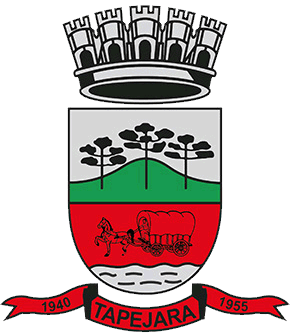 Pauta 037/2021Câmara Municipal de Vereadores de TapejaraSala de Sessões Zalmair João Roier (Alemão)Sessão Ordinária dia 08/11/2021.SAUDAÇÃOInvocando a proteção de Deus, declaro aberta a Sessão Ordinária da noite de hoje, dia 08 de novembro de 2021.- Solicito aos senhores que tomem assento.- Agradecemos as pessoas que se fazem presentes nesta noite...- A cópia da Ata da Sessão Ordinária do dia 01/11/2021, está com os Senhores Vereadores e poderá ser retificada através de requerimento escrito encaminhado à Mesa Diretora. - Vereadores favoráveis permaneçam como estão, e contrários se manifestem.- Aprovada por...EXPEDIENTE DO DIANa Sessão ordinária de hoje deram entrada as seguintes matérias:- Ofício nº 334/2021; - Oficio nº 132/2021;- Requerimento nº 038/2021 – Regime de Urgência;- Projeto de Lei do Executivo nº 076/2021;- Projeto de Lei do Executivo nº 077/2021;- Projeto de Lei do Legislativo nº 004/2021;- Projeto de Lei do Legislativo nº 005/2021;- Indicação nº 130/2021;-------------------------------------------------------------------------------------------------------------------------Solicito a Secretária que faça a leitura das matériasORDEM DO DIAREQUERIMENTO:De acordo com o Art. 138 do Regimento Interno, os requerimentos escritos serão deliberados pelo plenário e votados na mesma sessão de apresentação, não cabendo o adiamento nem discussão.Portanto, coloco em votação:- Requerimento nº 038/2021. O Presidente da Câmara de Vereadores Carlos Eduardo de Oliveira, juntamente com os vereadores abaixo subscritos, em conformidade com o que estabelece o artigo nº 122 e artigo nº 168 do Regimento Interno da casa, REQUER a inclusão imediata na Ordem do dia da Sessão Ordinária do dia 08 de novembro, do Projeto de Lei do Executivo n° 076/2021.-Vereadores favoráveis permaneçam como estão contrários se manifestem.-Aprovado por...------------------------------------------------------------------------------------------------------------------------------PROJETOS DE LEI- Em discussão o Projeto de Lei do Executivo nº 075/2021 Autoriza a Concessão de Direito Real de Uso de Imóvel de propriedade do Município de Tapejara. - A palavra está com senhores vereadores.- Como mais nenhum vereador deseja fazer uso da palavra coloco em votação o Projeto de Lei do Executivo nº 075/2021.-Vereadores favoráveis permaneçam como estão contrários se manifestem.-Aprovado por...------------------------------------------------------------------------------------------------------------------------------- Em discussão o Projeto de Lei do Executivo nº 076/2021 Autoriza o Poder Executivo Municipal a contratar profissionais por tempo determinado, em caráter de excepcional interesse público, para atender necessidade temporária de pessoal em área deficitária, objetivando suprir as necessidades prementes de pessoal, na área da Saúde. - A palavra está com senhores vereadores.- Como mais nenhum vereador deseja fazer uso da palavra coloco em votação o Projeto de Lei do Executivo nº 076/2021.-Vereadores favoráveis permaneçam como estão contrários se manifestem.-Aprovado por...------------------------------------------------------------------------------------------------------------------------------INDICAÇÕES- Em discussão a indicação nº 126/2021 de autoria da Vereadora Maeli Caroline Brunetto Cerezoli do MDB, com apoio das bancadas do MDB e Cidadania.  “Sugere que a Administração Municipal através da Secretaria Municipal de Obras e Viação, estude a viabilidade de ampliar o espaço de trafegabilidade em cima da ponte que liga Tapejara (Linha Três) a Ibiaçá, retirando os cordões (beiral) de ambos os lados ou preenchendo com algum tipo de material”.- A palavra está com senhores vereadores.- Como mais nenhum vereador deseja fazer uso da palavra coloco em votação à indicação nº 126/2021.-Vereadores favoráveis permaneçam como estão contrários se manifestem.-Aprovado por...- Em discussão a indicação nº 127/2021 de autoria do Vereador Altamir Galvão Waltrich (Professor Altamir) do MDB, com apoio das bancadas do MDB e Cidadania.                           “Sugere que a Administração Municipal através das Secretarias de Saúde e de Assistência Social, estude a viabilidade de realizar um convênio com a Comunidade Terapêutica Maanaim de Água Santa para tratamento, recuperação, e reinserção social de pessoas dependentes de substâncias psicoativas”.- A palavra está com senhores vereadores.- Como mais nenhum vereador deseja fazer uso da palavra coloco em votação à indicação nº 127/2021.-Vereadores favoráveis permaneçam como estão contrários se manifestem.-Aprovado por...Explicações Pessoais:Passamos agora ao espaço destinado às Explicações Pessoais, onde cada vereador terá o tempo regimental de cinco minutos para expor assuntos de seu interesse. Pela ordem, o primeiro a fazer uso da palavra é o Vereador: Rafael Menegaz, Edson Luiz Dalla Costa, Maeli Brunetto Cerezolli, Adriana Bueno Artuzi, Altamir Galvão Waltrich, Verani Bacchi, Celso Piffer, Déberton Fracaro, José Marcos Sutil, Josemar Stefani e Carlos Eduardo de Oliveira.------------------------------------------------------------------------------------------------------------------------------Eram essas as matérias a serem discutidas na Sessão Ordinária de hoje.-----------------------------------------------------------------------------------------------------------------------------PERMANECEM EM PAUTAIndicações: nº 128, 129 e 130/2021;Projeto de Lei do Executivo: nº  077/2021;Projeto do Legislativo: nº 003, 004 e 005/2021.Veto parcial: nº 001 ao Projeto de Lei  nº 071/2021-----------------------------------------------------------------------------------------------------------------------------ENCERRAMENTOEncerro a presente Sessão e convoco os Senhores Vereadores para próxima Sessão Ordinária do ano que se realizará no dia 22/11/2021, às 18 horas. Tenham todos uma boa noite e uma ótima semana.